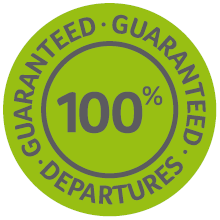 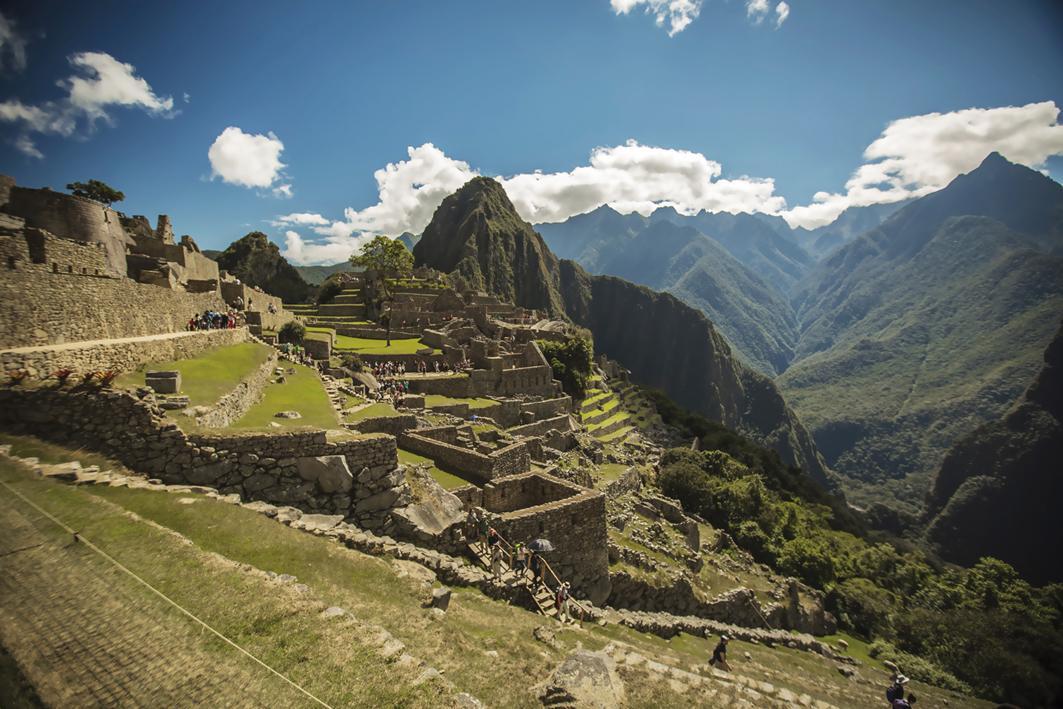 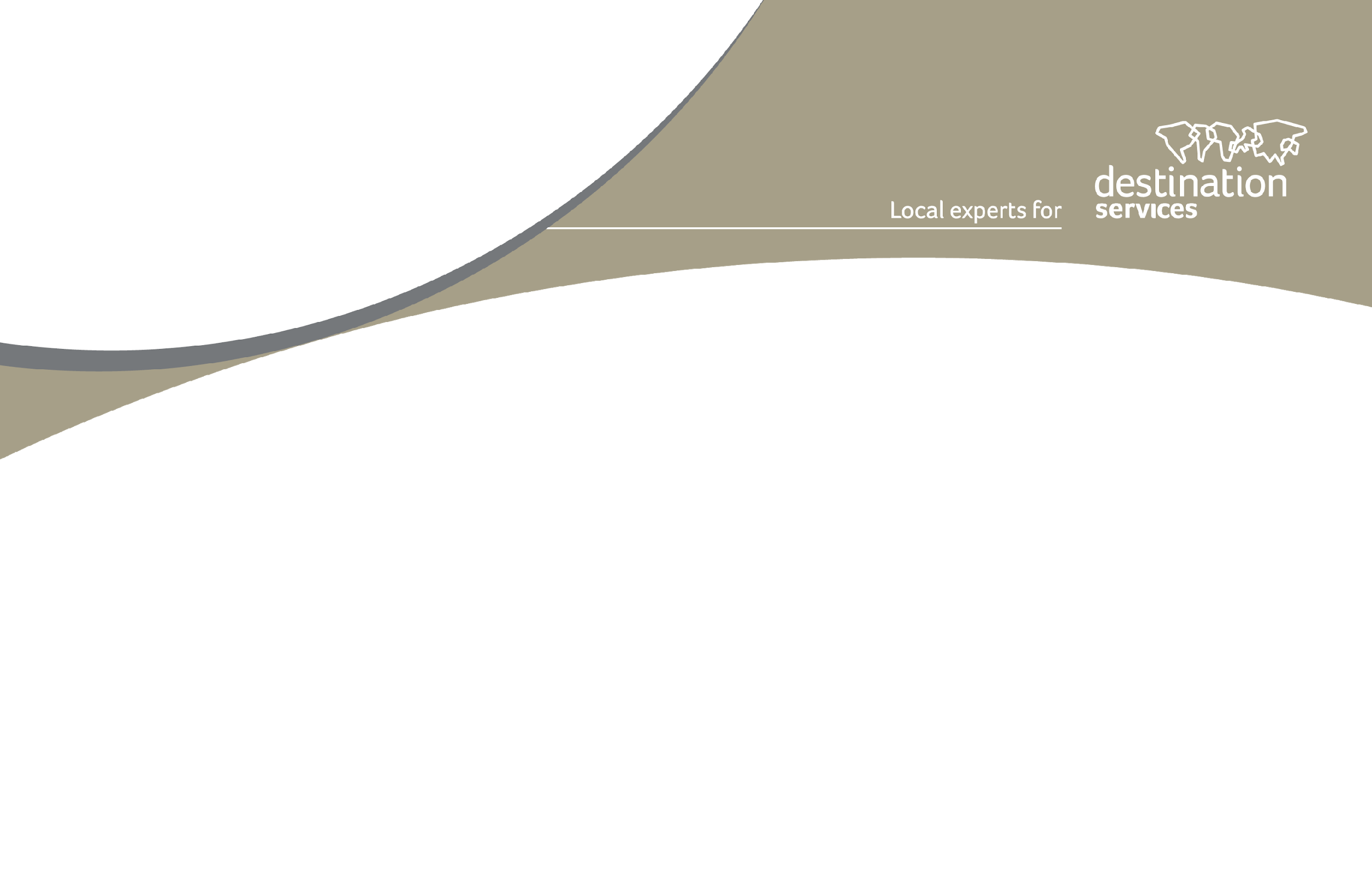 INSPIRATE EN PERUEn un país repleto de monumentos históricos, hay uno que destaca por encima de todos: la impresionante ciudadela de Machu Picchu. Inspírate en lo más hermoso de Perú con este recorrido de siete días por el país, empezando en la capital Lima, explorando la antigua sede del Imperio inca en Cusco, descubriendo los sitios arqueológicos de los incas en el Valle Sagrado y culminando con una emocionante visita a la ‘ciudad perdida de los incas’, Machu Picchu. Un viaje de ensueño que jamás olvidarás.PUNTOS DESTACADOSITINERARIODÍA A DÍADÍA 1 | 03 ABR- PUNTA CANA/LIMAVielo a Lima. A tu llegada al aeropuerto de Lima, un servicio de transporte te recogerá para trasladarte a tu hotel. La capital peruana es una metrópoli moderna y llena de historia, que actualmente atraviesa un emocionante proceso de cambios culturales y económicos.Noche en Lima en el hotel seleccionado. DÍA 2 | 04 ABR- LIMA – MUSEO LARCO Y CITY TOUR Prepárate para explorar el casco antiguo de Lima, declarado Patrimonio de la Humanidad por la Unesco, que está repleto de fascinantes edificios históricos. Comienza la ruta con el Museo Larco, ubicado en el tradicional distrito de Pueblo Libre y alojado en una mansión virreinal bellamente restaurada, que a su vez está construida sobre una pirámide precolombina del siglo VII. El museo cuenta con una completísima colección prehispánica de objetos de oro y plata, así como piezas de arte erótico. Luego, dirígete hasta la Casa Aliaga, una mansión colonial concedida en 1535 por el conquistador Francisco Pizarro a uno de sus capitanes, Jerónimo de Aliaga. Esta es la única casa de la época que aún pertenece a la misma familia. Continúa con un recorrido escénico por el centro colonial. Visita la Plaza de Armas, donde podrás apreciar la grandiosa arquitectura del Imperio español. Ahí se encuentra su magnífica Catedral, construida en el siglo XVI. Termina el paseo retornando a tu hotel.Noche en Lima en el hotel seleccionado en régimen de alojamiento y desayuno. DÍA 3 | 05 ABR- LIMA – CUSCO / CITY TOUR Y SITIOS ARQUEOLÓGICOS CERCANOS (90 min de vuelo) Una movilidad te llevará hasta el aeropuerto de Lima para tomar tu vuelo a Cusco. Al llegar, serás trasladado al hotel seleccionado. Por la tarde, disfruta de una visita guiada por esta encantadora ciudad, que fue la capital del Imperio inca. El tour inicia visitando el Convento de Santo Domingo que fue construido sobre el templo inca del Coricancha, uno de los recintos más importantes dedicados al culto del sol. Las crónicas antiguas dicen que sus paredes estaban cubiertas de pan de oro y llenas de representaciones doradas de la naturaleza. Luego, visita la Catedral, el monumento más imponente de la Plaza de Armas. Dirígete después hacia las colinas cusqueñas donde está la fortaleza de Sacsayhuamán, cuyas imponentes murallas ofrecen una impresionante vista panorámica de Cusco. Continúa hacia Qenqo, un complejo arqueológico de uso religioso donde se cree que los incas practicaban rituales relacionados con la agricultura. Tu recorrido termina en Puca Pucará, en quechua "fuerte rojo", un complejo militar situado sobre una colina. Todavía se pueden apreciar sus viviendas, plazas, baños, acueductos y torres. Se cree que fue utilizado por el séquito inca mientras el líder descansaba en Tambomachay. Tras finalizar la visita, retornarás a tu hotel. Noche en Cusco en el hotel seleccionado en régimen de alojamiento y desayuno.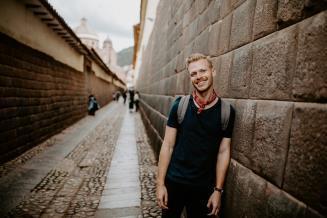 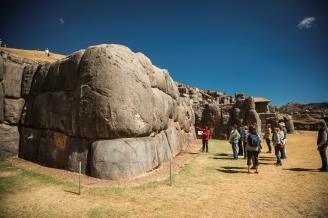 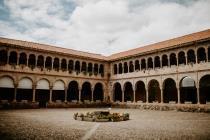 DÍA 4 | 06 ABR- CUSCO – MARAS – MORAY – CUSCODirígete a través del Valle Sagrado al sitio arqueológico de Moray, que se encuentra a una hora y media de distancia aproximadamente. Al igual que muchos sitios incas, su función exacta sigue siendo un misterio, aunque su diseño en forma de terrazas circulares concéntricas cada vez más amplias implica que cada nivel tenía un microclima diferente. Continúa hasta Maras, donde las lagunas de sal crean un escenario deslumbrante. Los miles de pequeños estanques dan trabajo y ayudan a alimentar a muchas familias locales. En tiempos de los incas, los yacimientos de sal fueron un importante centro económico y de gran valor para la economía imperial.Terminado el recorrido, volverás a tu hotel en Cusco. **Durante los meses de diciembre a Marzo (época de lluvias), se visita Chinchero, pueblo de Maras y chicherías, en lugar de las Salineras. En dichos meses, tiene la opción de reemplazar este tour por la visita a Valle Sur.Noche en Cusco en el hotel seleccionado en régimen de alojamiento y desayuno.DÍA 5 |07 ABR-  CUSCO – ESTACIÓN DE OLLANTA –MACHU PICCHUTu visita a Machu Picchu comienza con un viaje de hora y media en tren a través de espectaculares paisajes andinos hasta Aguas Calientes, partiendo de la estación de Ollanta. Desde aquí, realizarás un recorrido en autobús de 25 minutos hasta Machu Picchu, la ‘ciudad perdida de los incas’. Se cree que el sitio arqueológico fue construido hacia 1450 por el inca Pachacútec como su residencia vacacional. Sin embargo, un siglo después, la ciudad fue abandonada tras la conquista española, salvándose de la destrucción que llegó a otros asentamientos incas. En vez de eso, la selva se tragó lentamente sus construcciones de piedra y la escondió, protegiéndola. Durante la visita guiada, conoce sobre los orígenes de esta impresionante ciudadela, presentando sus monumentos más destacados como la plaza mayor, los cuartos reales, el templo de las tres ventanas, las torres circulares, el reloj sagrado y los cementerios. Al finalizar el tour, regresa a Aguas Calientes para almorzar y disfrutar del resto de la tarde libre.Noche en Aguas Calientes en el hotel seleccionado en régimen de alojamiento y desayuno. Almuerzo incluido. DÍA 6 | 08 ABR- MACHU PICCHU– CUSCOHoy, podrás retornar opcionalmente a Machu Picchu para visitar los otros atractivos que la ciudadela alberga. Te recomendamos levantarte temprano y aprovechar la mañana sobre la montaña. ¡Es una experiencia inolvidable! Podrás elegir entre subir a Huayna Picchu o a la Montaña Machu Picchu, ambas con vistas increíbles de las construcciones del sitio arqueológico. Otra opción a visitar es el puente inca, un camino militar secreto que controlaba el acceso a Machu Picchu. Por la tarde, aborda el tren de regreso a la estación de Ollanta y, desde ahí, una movilidad te llevará a tu hotel en Cusco.Noche en Cusco en hotel seleccionado en régimen de alojamiento y desayuno.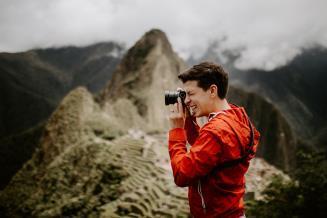 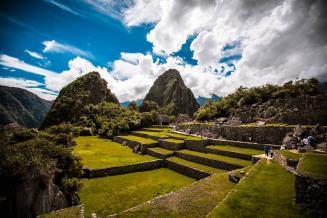 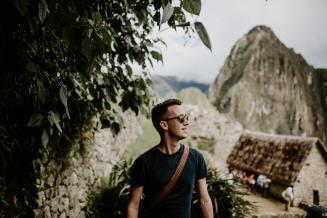 DÍA 7 | 09 ABR- CUSCO – LIMA/PUNTA CANAUna movilidad te llevará hasta el aeropuerto de Cusco para abordar tu vuelo fuera de la ciudad. Desayuno incluido. FIN DE LOS SERVICIOSINCLUYEGUÍA:Operado con guía bilingüe (español /inglés)ALOJAMIENTO:Dos noches de alojamiento en Lima, tres noches de alojamiento en Cusco y una noche de alojamiento en Aguas Calientes.ALIMENTACIÓN:Desayuno diario en el hotel desde el día 2Almuerzo el día 5 en Aguas CalientesTRANSPORTE:Traslados del/al aeropuerto con chofer trasladista en Lima y CuscoTraslados del/al aeropuerto en privadoTraslados del/a la estación de tren en compartidoTren a Machu Picchu ida y vuelta en servicio Expedition (PerúRail) o Voyager (IncaRail) Tren a Machu Picchu ida y vuelta en servicio Vistadome (PeruRail) en categoría lujoENTRADAS Y ACTIVIDADES:Todas las visitas indicadas en el programa: Casa Aliaga, Catedral y Museo Larco en Lima; Templo de Coricancha, Catedral, Sacsayhuamán, Qenqo, PukaPukará y Tambomachay en Cusco; Moray y Salineras de Maras en Valle Sagrado y Machu Picchu el día 5.NO INCLUIDOGastos de carácter personal, bebidas y comidas no mencionadas explícitamente en el programaPropina para conductor y guíaVisitas opcionales adicionalesBoleto Turístico de Cusco (BTC ticket) para niños de 10 hasta 17 añosSuplementos de fechas especiales como Semana Santa, Inti Raymi, Fiestas Patrias, Navidad y Año Nuevo obligatorios mencionados por separado.Vuelos internacionales a PerúVuelos domésticos (se aconseja reserva los primeros vuelos de la mañana)Tasas de aeropuerto domésticas e internacionalesPRECIOS (PROMO HASTA AGOTARSE CUPO AEREO). DE NO ESTAR DISPONIBLE SE COBRA SUPLEMENTOPrecios en base a acomodación por persona en dólar estadounidense (USD).MASI: UNA NUEVA PLATAFORMA DE ASISTENCIA PERSONALIZADABrindándonos el correo electrónico y número telefónico con acceso a WhatsApp de tu pasajero, este podrá recibir mensajes informativos* sobre su viaje. Esto incluye:Un mensaje 7 días antes de su llegada a Perú con: presentación de MASI, recomendaciones de viaje, mapa e información general de su viaje. (Solo vía correo electrónico)El día previo a su viaje recibirá los detalles de su primer día en Perú, el mapa del aeropuerto, contactos de MASI 24/7 y podrá revisar su itinerario completo. Durante su viaje recibirá un mensaje diario con el itinerario y horarios de recojo del día siguiente. 24 horas después de que salga de Perú recibirá un mensaje agradeciendo su visita con una encuesta para que evalúe nuestros servicios, cuyos resultados podrán ser compartidos con la agencia internacional. *Los mensajes por correo electrónico pueden ser personalizados con el logo de su compañía.Adicionalmente, podrá interactuar con nuestro chatbot de tener cualquier consulta sobre su itinerario a través del APP Messenger (@Masitravelpartner) o vía nuestro webchat www.masiyourtravelpartner.com.TÉRMINOS Y CONDICIONES Todas las tarifas son por persona y aplican solo para pasajeros extranjeros.Los precios están sujetos a cambio sin previo aviso y sólo podrán garantizarse una vez efectuada la reservaLas tarifas no aplican para residentes con permanencia de más de 60 días, ni pasajeros corporativos (de 4 noches a más en Lima).Las reservas deben incluir el nombre completo de cada pasajero, nacionalidad, número de pasaporte, edad y fecha de nacimiento.Si los hoteles sugeridos / listados para este programa no están disponibles en el momento de la confirmación, ser ofrecerá nuevas alternativas de hotel con precios revisados. La llegada anticipada el día 1 no garantiza que las habitaciones del hotel estén disponibles. Se aplica el horario estándar de check in, a menos que se compren noches de alojamiento adicionales para garantizar el acceso inmediato a las habitaciones.Nuestras tarifas de alojamiento incluyen desayuno. Los desayunos tienen horarios asignados de acuerdo a las políticas de cada establecimiento hotelero, siendo por lo general entre las 06:00 hrs –10:00 hrs, caso pasajero tenga traslado o se retire antes de las horas asignadas, pasajero perderá este beneficio, no pudiendo ser compensados en otro hotel. Los servicios de Room Service o de un box breakfast tiene costo adicional y no compensa el desayuno que no se pueden servir. Para reservas con servicio de Trenes a Machu Picchu, los asientos son asignados de acuerdo a la disponibilidad del coche. Las ubicaciones sólo pueden gestionarse después de la emisión de los boletos. CONDICIONES TERCERA PERSONA / NIÑOCHD de 0 a 1 año 11 meses no paga (no ocupa cama)CHD de 2 a 5 años se considera tarifa de CHD sin camaCHD de 6 a 10 años se considera tarifa de CHD con camaPara CHD de 10 años se debe considerar el adicional por ingreso "BTC", detallado en los Opcionales de cada programa que incluya CuscoCONDICIONES DE CANCELACIÓNPara servicios (traslados/ tours), se cargarán gastos de cancelación de la siguiente manera:
*Política aplicable para hoteles de Categoría Turista a Primera Superior. Para políticas de cancelación de hoteles de la categoría Lujo, consultar con su ejecutiva de cuenta.

Cancelación de Programa en Casos COVID-19:
No aplicarán gastos de cancelación en casos en los que los pasajeros hayan sido impedidos de viajar por resultado positivo en la prueba de COVID-19 días previos a su viaje, presentando el certificado de resultado positivo previo a la salida de país de origen. EXTRAS ADICIONALESUn amplio abanico de excursiones y extensiones opcionales pre y posprograma están disponibles. Si tienes alguna consulta adicional, por favor escribe a sales@limatours.com.pe por los precios y condicionesINFORMACIÓN SOBRE LA ENTRADA A PERÚAsegúrese de preguntarle a su embajada si necesita una VISA para ingresar al Perú (o cualquier otro país incluido en su itinerario). Lima Tours no se hace responsable si un huésped no tiene toda la documentación necesaria para ingresar al país. La persona extranjera que viaja a Perú debe asegurarse de que la validez de su pasaporte no sea inferior a 6 meses para ingresar al territorio nacional. PROTOCOLOS DE PREVENCIÓN ANTE EL COVID-19Durante los últimos meses las instituciones a cargo de sitios arqueológicos, museos, hoteles, operadores de turismo y el gobierno se han preparado para el reinicio de las operaciones turísticas. Luego de varios meses, el país está volviendo a abrir sus puertas al mundo con el objetivo de brindar servicios de turismo de forma segura y coordinada.A continuación, presentamos los protocolos que LimaTours cumple para la seguridad de tus pasajeros:  Protocolos de LimaToursProtocolos de visitas a Machu PicchuProtocolos para servicios de aventuraCOMPENSACIÓN DE HUELLA DE CARBONO¿Qué podemos hacer para disfrutar de nuestro viaje y ayudar a preservar nuestros ecosistemas frágiles?LimaTours, de la mano con la ONG Iniciativa Verde, te ofrece la opción de mitigar la huella de carbono de tu viaje mediante las acciones siguientes: - Adquisición de un crédito de carbono certificado por las Naciones Unidas por 1 tonelada de dióxido de carbono (CO2), correspondiendo al viaje en el Perú con vuelos domésticos.- Plantación de 1 árbol nativo en Madre de Dios a través de la iniciativa ForestFriends.Podrás descargar un certificado digital como testigo de tu colaboración. La iniciativa ForestFriends busca involucrar a los viajeros en Perú en disfrutar una experiencia positiva y plantar, con su apoyo, 1 millón de árboles nativos para diciembre de 2030.Para obtener más información sobre el proyecto y participar más en la conservación de la biodiversidad y los viajes carbono neutral, visita www.forestfriends.eco¡Gracias por aportar al cuidado del planeta con LimaTours! RECOMENDACIONES GENERALESSe recomienda vestimenta cómoda y ligera para la visita de las áreas costeras del Perú, mientras que para la zona alto andina se recomienda el uso de prendas cálidas. No se recomienda que los visitantes usen camisas sin manga, pantalones cortos, faldas cortas o ropas cortas cuando se visiten templos religiosos o edificios oficiales. Protector solar, gafas de sol, sombrero y repelente de mosquitos pueden ser muy útiles durante su estadía.Para saber más de nuestras recomendaciones, ingresa aquí.RECOMENDACIONES PARA TRASLADO DE EQUIPAJE TRASLADO EN BUS DENTRO DEL PAÍSEl pasajero tiene derecho a transportar hasta 20 kg de equipaje en bodega y 5 kg en maletín de mano. El exceso será permitido de acuerdo a la capacidad del bus y tendrá un costo adicional.A BORDO DEL TREN RUTA A MACHU PICCHULlevar el mismo documento que presentó a la agencia, dado que los tickets de tren e ingreso a Machu Picchu serán emitidos con la misma información.En todos los servicios de tren a Machu Picchu, el pasajero podrá llevar consigo en el tren hacia/de Machu Picchu únicamente equipaje de mano (mochila, bolso o maletín) con un peso no mayor a 5kg / 11lb. Encontrará su equipaje en el hotel elegido.Tamaño permitido: 62 pulgadas lineales  157cm (alto+largo+ancho).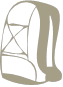 EN PUERTO MALDONADODurante la estadía en los lodges de Puerto Maldonado solo se permite el ingreso de equipaje mediano. El peso de equipaje máximo permitido en Inkaterra y Hacienda Concepción es de 10kg. El peso máximo de equipaje permitido en Refugio o Posada Amazonas de 15kg. Durante tu estadía, el equipaje de mayor tamaño quedará almacenado en las oficinas del hotel en Puerto Maldonado.DISCLAIMERLimaTours no se hace responsable en caso de imprevistos tales como huelgas, cambios de clima o desastres naturales. LimaTours actúa como intermediario para la reserva de servicios, de modo que no se podrá considerar responsable por la calidad o idoneidad de los servicios, muerte, lesiones, enfermedad, daños, accidentes, pérdida, sustracción, robo o pérdida de bienes, retraso o cualquier otra irregularidad derivada, directa o indirectamente, de la prestación de los servicios por parte de los proveedores.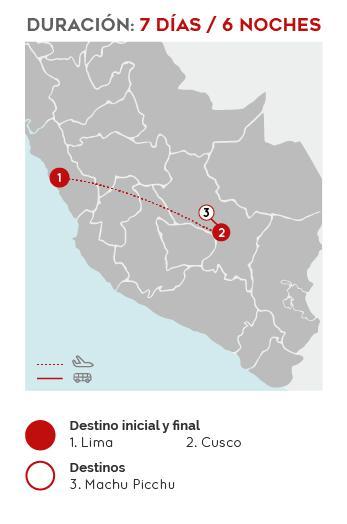 Lima. Nombrada como Patrimonio de la Humanidad por la Unesco, la capital peruana es muestra de historia y modernidad. Su centro histórico mantiene los conjuntos arquitectónicos coloniales que conviven de cerca con el océano Pacífico y una característica esencia bohemia.Cusco. La antigua capital inca es una mezcla única de pasado precolombino con arquitectura española. Sus templos, plazas y calles están rodeados de cerros entre los que se esconden sitios sorprendentes como Sacsayhuamán y Qenqo, Puca Pucará y Tambomachay.Maras. Sus famosas piscinas de sal pintan de color uno de los cañones andinos, rescatando una tradición ancestral de trabajo y ofreciendo una oportunidad de desarrollo para las comunidades aledañas.Moray. Un impresionante laboratorio agrícola inca, donde sus andenes concéntricos permitían investigar sobre los distintos microclimas dentro del imperio.Machu Picchu. La “ciudad perdida de los incas” es el motivo por el cual miles de personas llegan a Perú. Oculta entre la vegetación, acércate a nuestro pasado a través de sus estancias, construidas en comunión con el paisaje que los rodea. CATCategoríaSINGLEDOBLETRIPLECHDPArawi Lima/Xima Cusco/Tierra Viva Machu Picchu2592222621891813PSAloft Lima-Costa Del Sol Ramada Cusco-El Mapi by Inkaterra Machu Picchu3401236523651935Suplemento para servicios en PrivadoSuplemento para servicios en Privado286286286215Cantidad de paxFecha de avisoGasto de cancelación1 a 97 a 1 día100%10 a 1515 a 8 días100%CantidadPesoTamaño (alto+largo+ancho)1 bolso o Mochila5kg/11lb62“/157 cm